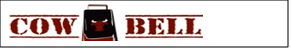 SUNDAYMONDAYTUESDAYWEDNESDAYTHURSDAYFRIDAYSATURDAY      MUG CLUB          MEMBERS!Sundays are for You! 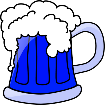 MONDAYS ARE FOR $5 MARGARITAS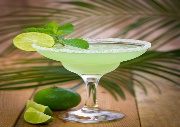 $4 Maine Crafts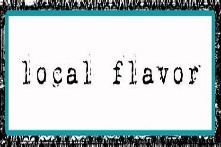 $7 Maine Spirits1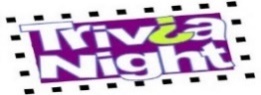            7pmSHIPYARD SPECIALS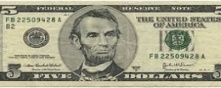 Drinking w/ LINCOLN!       All Drafts $5  CELTICS GAME 13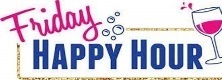 FRIDAY KARAOKE          700 pm4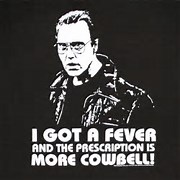    LIVE MUSIC 630Barney martin           5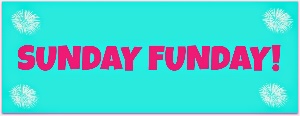 MUG CLUB DAY!  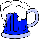      $4 SELTZERS     CELTICS GAME  26    MONDAYS           $5  MARGARITAS     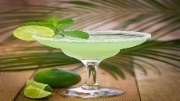 7$4 Maine Crafts$7 Maine Spirits8  CELTICS GAME 3           7pmSHIPYARD SPECIALS9 Drinking w/ LINCOLN!      All Drafts $510  CELTICS GAME 4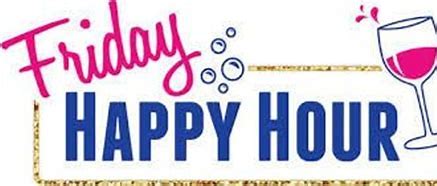 FRIDAY KARAOKE          700pm11  LIVE MUSIC 6302 For Jackson            12MUG CLUB DAY!       $4 SELTZERS 13    MONDAYS     $5 MARGARITASCELTICS GAME 514$4 Maine Crafts$7 Maine Spirits15  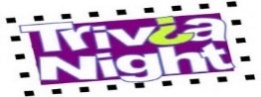             7pmSHIPYARD SPECIALS16          Drinking w/ LINCOLN!        All Drafts $5         CELTICS GAME 617 FRIDAY KARAOKE          700 pm1819   CELTICS GAME 7MUG CLUB DAY!       $4 SELTZERS  20  MONDAYS $5 MARGARITAS21$4 Maine Crafts$7 Maine Spirits22           7pmSHIPYARD SPECIALS23          Drinking w/ LINCOLN!        All Drafts $5   24 FRIDAY KARAOKE          700 pm2526MUG CLUB DAY!       $4 SELTZERS  27 MONDAYS $5 MARGARITAS29$4 Maine Crafts$7 Maine Spirits30           7pmSHIPYARD SPECIALS Drinking w/ LINCOLN!        All Drafts $5FRIDAY KARAOKE          700 pm